Gutschein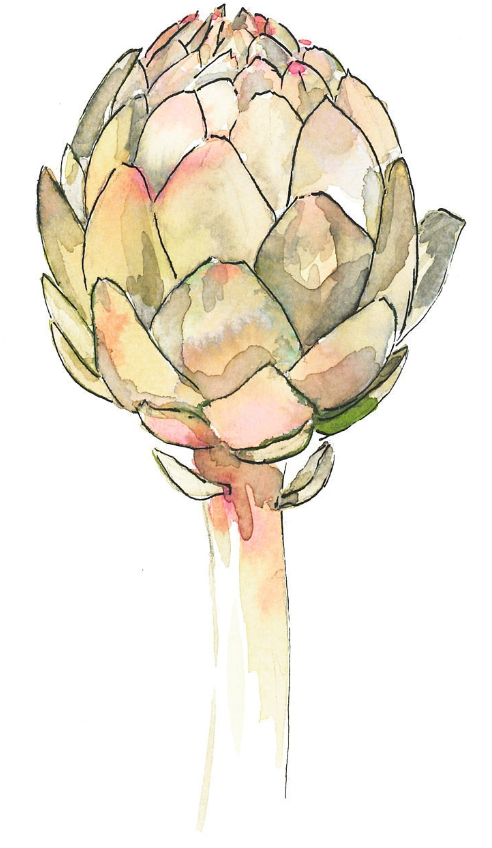 Über 150,- €Gutscheinnummer:Hke3mYeinzulösen im 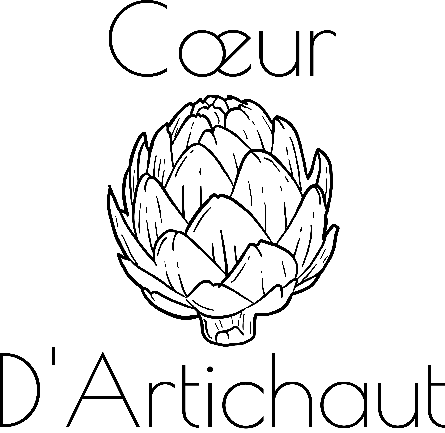 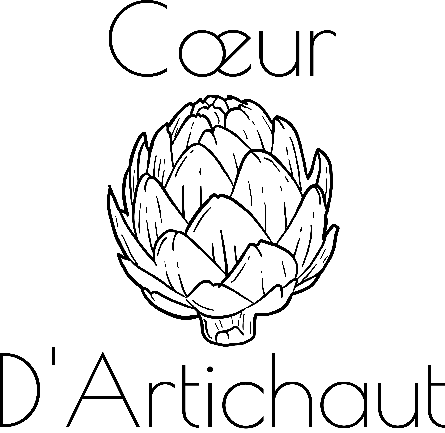 Restaurant Cœur D‘ArtichautAlter Fischmarkt 11A in 48143 MünsterE-Mail: restaurant@coeur-dartichaut.dewww.coeur-dartichaut.deEine Barauszahlung ist ausgeschlossenNur in der oben genannten Betriebsstätte einzulösen